NVF Godstransporter Möte 5 NVF Godstransporter webbmöte via Skype.Tid: Tisdagen den 19 januari 202kl 13.00-14.00 (svensk tid)Ledamöter NVF Godstransporter, Närvarande Anders Gunneriusson Sverige Anssi Alasaari, Finland (Alucar) 	gäst  Christian Mineur Sverige Christian Mjøsund Norge Dag Nordvik Norge Erika KallionpääEva Lindborg Sverige Finn Bjerremand Danmark Håvard Stjern Norge  Ismo Myllylä, Finland VAK 	gäst  Jan Vig Nielsen Danmark        	korresponderande        Jørn-Henrik Carstens Danmark Kristófer Kristofersson,  Island 	gäst  Lena Larsson Sverige Mårten Johansson Sverige Martin Frimann Mortensen Danmark Mattias Hjort Sverige Nicklas Pärus, Finland Närko 	gäst  Omar Bagdadi Sverige  Otto Lahti Finland Per Olsson Sverige Sara Ranäng Sverige                	korresponderande Sogol KharraziSøren Saugstrup Danmark Thomas Asp Sverige Tobias Johansson Sverige Tom Eklund, Finland Ekeri 	gäst  Toril Presttun Norge Kopia: Göran Tylli, Finland Tyllis Aki Siren, Finland Jykigroup Búgvi Apol Färöarna 	     	Gäst 		Jenny Karlsson Sverige  Jesper Sandin Sverige Petter Åsman Sverige Steffen Johannsen Danmark   Tone Hugstmyr Norge             	korresponderande   Vesa Männistö Finland   AgendaMötet öppnasMårten öppnade mötet och hälsad välkomna.Dagordning fastställs Dagordning fastställdes enligt förslagFöregående anteckningarAnteckningar från föregående möte godkändesPresentation av NYA rapporterRoad worthiness compliance, Anders Gunneriusson Att skapa en harmonisering i tillämpning av kraven vid trafiksäkerhetskontroller enligt direktivet och försöka belysa internationellt (just nu skandinaviskt) problemet med direktivets hänvisning till kontrollbesiktningsdirektivet som införts i nationell lag och med olika tolkning från land till land. Arbetet inleds med en kartläggning av framförallt de kontrollpunkter där vi vet att bedömningen skiljer sig åt mellan länder. Senare utreda/förklara orsakerna till dessa skillnader och i Sista hand försöka komma överens om en gemensam tolkning/tillämpning alternativt ömsesidigt erkännande för att minska problemet för branschen och arbetsbördan hos polis och myndigheter framförallt i Norden.Frågor och kommentarer:Mårten – Olikheter och problem för transportföretag vid flygande inspektion finns te.x. i trafik mellan Norge och Sverige (tex rattkula, siktfälts skador, bromsar, fordonsbredd mm)Vore bra om vi kunde dokumentera olikheter som underlag för eventuell harmonisering eller förslag till beslut om ömsesidigt godkännande av varandras olikheter.Dag – på vilket sätt skall vi samla ihop olikheterna?Kartläggning är första steget – lösning får vi försöka ta fram förslag till inom gruppen.Håvar – kommentar, Norge har digitaliserad kontrollprotokoll (VADIS) och rapport sänds automatiskt till respektive land, som sen avgör om efterkontroll behövs eller ej.Sverige, Norge, Finland, Danmark bör ingå Otto check for somebody in Finland.Dag Nordvik, Mattias Hjort, Finn Bjerremand samt Mårten Johansson har hittills anmält intresse för medverkan.  
Övriga ledamöter kan mejla efter hand till Anders, Mårten och Lena.Statusrapportering pågående rapporter/arbetenDispenstransporter i Norden, SteffenSteffen har skickat rapporten för faktagranskning.HCT Typfordon i Sverige, Lena:Emil har skickat rapportutkast till intresserade deltagare, Lena skickar även till Omar.HCT fordon med kopplingsutrustning som kräver Trade-Off för kopplingsprestanda, Tobias Johansson:Inget nytt att rapporteraMedlemmar i rapport-grupperna, Lena har lagt in anmälda deltagare i bifogad Excel. Alla ombes kontrollera att de är noterade i de arbetsgrupper ni anmält er till.Framsida till rapporterna Lena & Mårten tar fram ett förslag till nästa möte Övriga frågorVagn som HCT modul i Sverige (Ismo)Ismo presenterade problemet. Se figur nedan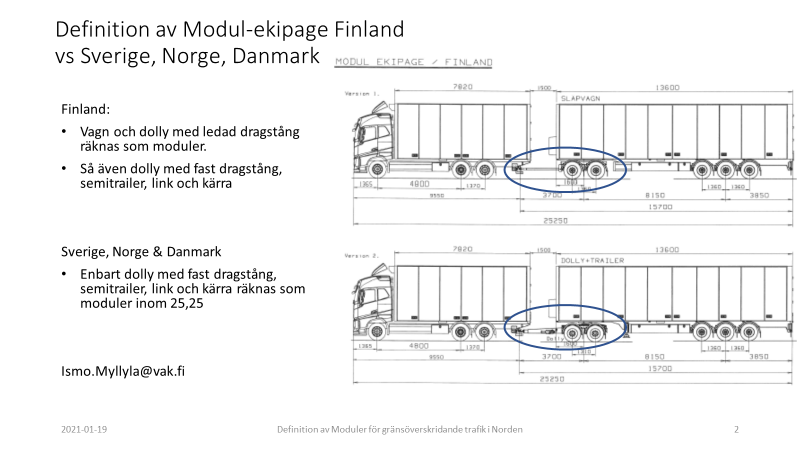 Omar beskrev hur Sverige tänkt, och att förändringar inte finns med i liggande förslag för längre fordon.Lena, Per och Mårten håller med Ismo det vore bra att kunna få med långa släpvagnar i det nya direktivet för längre än 25,25.Finn. Danmark tillåter släpvagnar endast upp till 12 meters längd i MVT.Vid nästa möte tar vi upp frågan igen – fundera på om vi skall starta en arbetsgrupp, och om det finns någon som vill bereda frågan.Webb-seminarier med IRU CIT Internationella Tekniska Kommitteen i samverkan med NVF Godstransporter.Mårten informerade om web-seminarium inom IRU som kommer att hållas under våren, om intresse finns så kan vi delta på dessa seminarier. Mårten skickar ut inbjudan till alla Future Need of Alternative Fuels to Decarbonize Road Transport. February 10, 10.00 – 11.00 CETIntroduction of Hydrogen to Decarbonize Road Freight. March 10,  10.00 – 11.00 CET Electrification of Road Freight.  April 7, 10.00 – 11.00 CETConnected Automated Vehicles for Road Freight. May 5, 10.00 – 11.00 CETFrågor & Kommentarer: Mötet välkomnar inbjudan från Mårten.Dessa seminarier kan vi ha som kunskapsbas för det seminarier i ämnena som vi själva planerar.Våra seminarier blir både bredare och djupare framöver. Inspel kring dessa tas tacksamt emot av Mårten som skickar webbseminarium kallelse till alla i gruppen. Nästa möte:Möte 6:  tisdag 23 februari kl 13.00-14.00 SkypeAgenda kända idag:Mötet öppnasDagordning fastställs Föregående anteckningarPresentation av NYA rapporterStatusrapportering pågående rapporter/arbetenRoad worthiness compliance, Anders Dispenstransporter i nordiska länder, SteffenTypfordon, LenaHCT fordon med kopplingsutrustning som kräver Trade-Off för kopplingsprestanda, TobiasMedlemmar i rapport-grupperna, LenaÖvriga frågorVagn som HCT modul i Sverige (Ismo)Anmäl frågor till Mårten och migAntecknat av Lena Larsson2020 SkypeMöte 1 Tisdag 25 sepember kl 13.00-14.30Möte 2 Tisdag 27 oktober kl 13.00-14.00 Möte 3 Tisdag 10 november kl 13.00-14.00 Möte 4 Tisdag 22 december kl 13.00-14.00    2021 Skype / TeamsMöte 5 Tisdag 19 januari kl 13.00-14.00 Möte 6 Tisdag 23 februari kl 13.00-14.00Möte 7 Tisdag 23 mars kl 13.00-14.00 Möte 8Tisdag 13 april kl 13.00-14.00 Möte 9 Tisdag 25 maj kl 13.00-14.00 